Jméno: ………………… Třída:…………………Sokolová (5.A,C), Landa (5.B)The witches´dayWhile you might not have heard about Čarodejnice, you surely have heard the term ‘Walpurgis Night’(pálení čarodejnic) once or twice in your life before. This term is other name for this day.Back in time, farmers would usually pray and protect themselves from evil spirits on this day. Besides praying, one could protect his farm and land by cracking ones whip in the middle of the night. All the ones that did not want to wake up their neighbors could simply place brooms on the ground and plant so called ‘trees of May’ to ward off any spells or curses.In Czech we celebrate this day on April 30. Boys and girls build big campfires, they put the witch up together and when the sky is dark, they make a fire and the witch ignites. All people dance around the fire and the are very happy. They sing song too.When do we celebrate the witches´day in Czech?.........................................................................................................................................What is the second name for Čarodejnice?.............................................................................Why do farmers pray?...............................................................................................................What do people usually do around this fire?...........................................................................Dictionary (slovníček):Surely – jistě, určitěTerm – název				Farmers – farmářiPray – modlit se				Protect – chránitEvil – zlo					Spirits – duchovéCracking – praskání			Neighbors - sousedéSimply – jednoduše			Broom – koštěAny spells or curses – jakákoliv kouzla nebo kletbyBesides - kroměPokud textu nebudeš rozumět, použij na překlad google nebo slovník  Slovíčka si přepiš do slovníčku a zkus si je zapamatovat.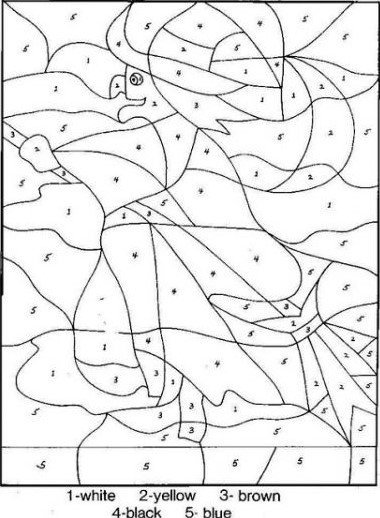 